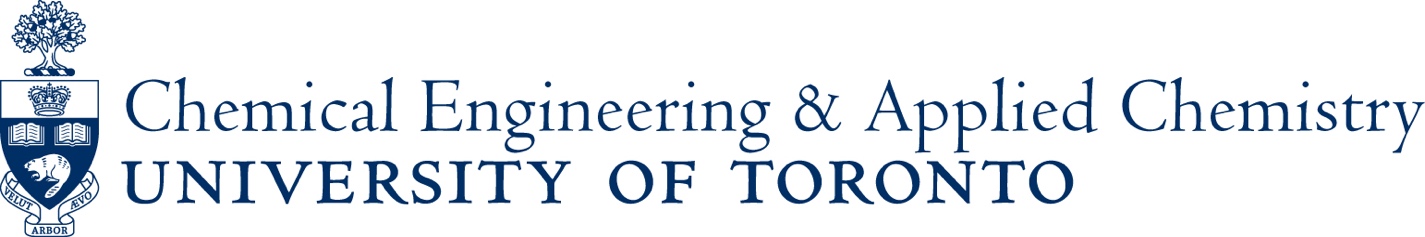 Graduate Program Completion Sign-Off SheetIt is a student’s responsibility to ensure that all chemicals, apparatus, equipment, tools, special glassware, building, office and desk keys, safety materials, and materials paid for with research funds have been returned to or accounted for by the appropriate person, and that the respective laboratory has been left tidy.Once you have held your final examination (defended your thesis), have the people listed below sign off to confirm that you have completed the relevant tasks, and return the complete form to the Graduate Office.Please note that all University and Departmental property must be returned before a student can be recommended for graduation.Date:Student Name:NameSignatureSupervisor of Stores
(Phil Milczarek, WB016)Network Supervisor
(Dan Tomchyshyn, WB260)Safety Committee Representative
(Rodney Gensell, WB217)Key Officer
(Rodney Gensell, WB217)Supervisor